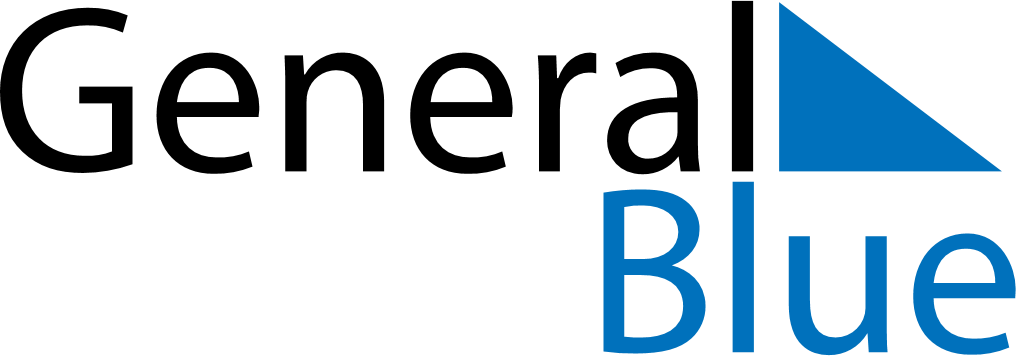 July 2025July 2025July 2025LesothoLesothoSundayMondayTuesdayWednesdayThursdayFridaySaturday12345678910111213141516171819King Letsie III’s Birthday202122232425262728293031